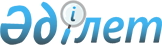 Об организации общественных работ в 2010 годуПостановление акимата Костанайского района Костанайской области от 19 апреля 2010 года № 201. Зарегистрировано Управлением юстиции Костанайского района Костанайской области 21 мая 2010 года № 9-14-127

      В соответствии с пунктом 5 статьи 20 Закона Республики Казахстан от 23 января 2001 года "О занятости населения", подпунктом 13) пункта 1 статьи 31 Закона Республики Казахстан от 23 января 2001 года "О местном государственном управлении и самоуправлении в Республике Казахстан", Правилами организации и финансирования общественных работ, утвержденных постановлением Правительства Республики Казахстан от 19 июня 2001 года № 836 "О мерах по реализации Закона Республики Казахстан от 23 января 2001 года "О занятости населения", с целью организации общественных работ акимат Костанайского района ПОСТАНОВЛЯЕТ:



      1. Утвердить:

      1) виды, объемы и условия общественных работ на 2010 год, согласно приложению;

      2) перечень организаций, предоставляющих рабочие места для организации общественных работ: коммунальное государственное предприятие "Горизонт" акимата Костанайского района государственного учреждения "Отдел жилищно-коммунального хозяйства, пассажирского транспорта и автомобильных дорог" акимата Костанайского района, коммунальное государственное предприятие "Затобольская теплоэнергетическая компания" акимата Костанайского района государственного учреждения "Отдел жилищно-коммунального хозяйства, пассажирского транспорта и автомобильных дорог акимата Костанайского района;

      3) оплату труда лиц, занятых на общественных работах, в размере полутора минимальных заработных плат из средств районного бюджета.



      2. Социальные отчисления в государственный фонд социального страхования и социальный налог, расходы на оплату комиссионного вознаграждения за услуги банков второго уровня по зачислению и выплате заработной платы в рамках, установленных договором, возместить из районного бюджета и перечислить на расчетные счета работодателей.



      3. Контроль за выполнением настоящего постановления возложить на заместителя акима района Казина А.А.



      4. Настоящее постановление вводится в действие по истечении десяти календарных дней после дня его первого официального опубликования и распространяется на отношения, возникшие с января 2010 года.      Аким Костанайского района                  Г. Тюркин

 

Утвержден           

постановлением акимата    

от 19 апреля 2010 года № 201   Виды, объемы и условия общественных работ      Сноска. Приложение в редакции постановления акимата Костанайского района Костанайской области от 07.06.2010 № 348 (порядок введения в действие см. в пункте 2).
					© 2012. РГП на ПХВ «Институт законодательства и правовой информации Республики Казахстан» Министерства юстиции Республики Казахстан
				№№

п/пКонкретные виды и объемыУсловия выполнения

общественных работ1Уборка территории поселка

Затобольск 334679 квадратных

метров: очистка тротуаров,

пешеходных дорожек, вокруг

административных зданий от

снега, уборка мусора по

улицам Калинина, Терешковой,

Поповича, Школьной,

Калабаева, 40 лет Октября,

Ленина, Механизаторов,

Семина, центральной площади,

сквера, обелиска. Очистка

обочин, кладбища, объездных дорог в районе поселка.

Помощь в подготовке площади,

стадиона и уборке после

праздничных мероприятий.

Подрезка деревьев,

кустарников, спиливание

сухостоя, посадка молодых

саженцев и уход за ними.

Побелка бордюров, деревьев,

столбов, покраска изгороди,

кошение травы, перекопка цветочных клумб.Рабочий день

общественного работника

не превышает восьми

часов при пятидневной

рабочей неделе. Оплата

производится ежемесячно

и зависит от объема

выполненных работ.

Общественный работник

обеспечивается

спецодеждой,

инструментом,

оборудованием в

соответствии с

законодательством об

охране труда;

обеспечение выплаты

социального пособия по

временной

нетрудоспособности,

возмещения вреда,

причиненного увечьем или

иным повреждением

здоровья, безработным,

участвующим в

общественных работах, в

соответствии с

действующим

законодательством;

соблюдение коммунальным

государственным

предприятием

законодательства

Республики Казахстан о

труде, пенсионном

обеспечении и страховании2Уборка территории сел

Заречное, Талапкер,

Осиновка, Рыспай 72000

квадратных метра: парка,

автобусных остановок,

несанкционированных свалок.

Уборка снежного покрова.

Подрезка деревьев и

кустарников, кошение травы.

Побелка деревьев, бордюров и

столбов, прополка сорняка.

Полив и прополка вручную 150

квадратных метров цветочных

клумб, посадка деревьев.Рабочий день

общественного работника не превышает восьми

часов при пятидневной

рабочей неделе. Оплата

производится ежемесячно

и зависит от объема

выполненных работ.

Общественный работник

обеспечивается

спецодеждой,

инструментом,

оборудованием в

соответствии с

законодательством об

охране труда;

обеспечение выплаты

социального пособия по

временной

нетрудоспособности,

возмещения вреда,

причиненного увечьем

или иным повреждением

здоровья, безработным,

участвующим в

общественных работах, в

соответствии с

действующим

законодательством;

соблюдение коммунальным

государственным

предприятием

законодательства

Республики Казахстан о

труде, пенсионном

обеспечении и страховании.3Уборка территории

Мичуринского сельского

округа: улиц, сквера, парка,

аллеи, автобусной остановки

1750000 квадратных метров,

побелка деревьев и

кустарников, бордюров и

столбов, кошение травы,

уборка мусора.Рабочий день

общественного работника

не превышает восьми

часов при пятидневной

рабочей неделе. Оплата

производится ежемесячно

и зависит от объема

выполненных работ.

Общественный работник

обеспечивается

спецодеждой,

инструментом,

оборудованием в

соответствии с

законодательством об

охране труда;

обеспечение выплаты

социального пособия по

временной

нетрудоспособности,

возмещения вреда,

причиненного увечьем или

иным повреждением

здоровья, безработным,

участвующим в

общественных работах, в

соответствии с

действующим

законодательством;

соблюдение коммунальным

государственным

предприятием

законодательства

Республики Казахстан о

труде, пенсионном

обеспечении и

страховании.4Уборка территории

Октябрьского сельского

округа: стадиона - 5000

квадратных метров; кладбища

15000 квадратных метров,

скверов сел Октябрьское и

Нечаевка - 4725 квадратных

метров, обелисков 375

квадратных метров, села

Октябрьское - 400 квадратных

метров, села Лиманное - 300

квадратных метров, села

Рыбное - 400 квадратных

метров, Подрезка деревьев и

кустарников, побелка

деревьев, бордюров,

заборов, посадка и полив

цветников, уборка мусора,

кошение травы, вырубка

поросли. Посадка деревьев и

уход за ними, очистка 14

шахтных колодцев, ручное

выкачивание воды ведрами,

очистка от мусора.Рабочий день

общественного работника

не превышает восьми

часов при пятидневной

рабочей неделе. Оплата

производится ежемесячно

и зависит от объема

выполненных работ.

Общественный работник

обеспечивается

спецодеждой,

инструментом,

оборудованием в

соответствии с

законодательством об

охране труда;

обеспечение выплаты

социального пособия по

временной

нетрудоспособности,

возмещения вреда,

причиненного увечьем или

иным повреждением

здоровья, безработным,

участвующим в

общественных работах, в

соответствии с

действующим

законодательством;

соблюдение коммунальным

государственным

предприятием

законодательства

Республики Казахстан о

труде, пенсионном

обеспечении и

страховании.5Уборка территории

Садчиковского сельского

округа 322225 квадратных

метров: вокруг памятников,

здания аппарата акима

сельского округа, вдоль

трассы, автобусной

остановки, парка. Подрезка

кустарников, деревьев.

Побелка автобусной

остановки, деревьев,

бордюров, изгороди, столбов.

Перекопка, посадка и полив

цветников. Уборка мусора.

Уборка территории вокруг

мусульманского и

православного кладбищ 3000

квадратных метра.Рабочий день

общественного работника

не превышает восьми

часов при пятидневной

рабочей неделе. Оплата

производится ежемесячно

и зависит от объема

выполненных работ.

Общественный работник

обеспечивается

спецодеждой,

инструментом,

оборудованием в

соответствии с

законодательством об

охране труда;

обеспечение выплаты

социального пособия по

временной

нетрудоспособности,

возмещения вреда,

причиненного увечьем или

иным повреждением

здоровья, безработным,

участвующим в

общественных работах, в

соответствии с

действующим

законодательством;

соблюдение коммунальным

государственным

предприятием

законодательства

Республики Казахстан о

труде, пенсионном

обеспечении и

страховании.6Уборка территории

Александровского

сельского округа:

улиц, парка, обелиска,

автобусных остановок,

кладбищ в селах

Александровка,

Жуковка, Давыденовка

- 20300 квадратных

метров. Кошение травы,

побелка деревьев,

бордюров, изгороди,

подрезка деревьев,

кустарников, спиливание

сухостоя, посадка молодых

саженцев и уход за ними,

перекопка посадка и полив

цветочных клумб в ручную,

ремонт уличных ограждений,

покраска газовых труб и

опор, уборка мусора - 11342

квадратных метраРабочий день

общественного

работника не превышает

восьми часов при

пятидневной рабочей

неделе. Оплата

производится

ежемесячно и зависит от

объема выполненных

работ.

Общественный работник

обеспечивается

спецодеждой,

инструментом,

оборудованием в

соответствии с

законодательством об

охране труда;

обеспечение выплаты

социального пособия по

временной

нетрудоспособности,

возмещения вреда,

причиненного увечьем или

иным повреждением

здоровья, безработным,

участвующим в

общественных работах, в

соответствии с

действующим

законодательством;

соблюдение коммунальным

государственным

предприятием

законодательства

Республики

Казахстан о труде,

пенсионном обеспечении и

страховании7Уборка территории села

Владимировка: улиц,

очистка дорог,

прополка сорняка,

подрезка деревьев и

кустарников, побелка,

посадка деревьев и

уход за ними, уборка

мусора. Подсыпка,

изготовление

деревянных крышек,

прополка травы в

ручную вокруг

общественных колодцев

- 5 штук. Побелка,

покраска, прополка

травы в ручную вокруг

памятников культуры

- 3 штуки - 19600

квадратных метровРабочий день

общественного

работника не превышает

восьми часов при

пятидневной рабочей

неделе.

Оплата производится

ежемесячно и зависит от

объема выполненных

работ.

Общественный работник

обеспечивается

спецодеждой,

инструментом,

оборудованием в

соответствии с

законодательством об

охране труда;

обеспечение выплаты

социального пособия по

временной

нетрудоспособности,

возмещения вреда,

причиненного увечьем или

иным повреждением

здоровья, безработным,

участвующим в

общественных работах, в

соответствии с

действующим

законодательством;

соблюдение коммунальным

государственным

предприятием

законодательства

Республики Казахстан о

труде, пенсионном

обеспечении и

страховании8Уборка территории сел

Ждановка, Васильевка,

Кировка: подрезка

деревьев, побелка

деревьев и столбов,

кошение травы.

Покраска изгороди 350

метров, перекопка,

посадка, прополка и

ручной полив цветочных

клумб - 12 штук.

Посадка молодых саженцев и

уход за нимиРабочий день

общественного

работника не превышает

восьми часов при

пятидневной рабочей

неделе.

Оплата производится

ежемесячно и зависит от

объема выполненных

работ.

Общественный работник

обеспечивается

спецодеждой,

инструментом, оборудованием в

соответствии с

законодательством об

охране труда;

обеспечение выплаты

социального пособия по

временной

нетрудоспособности,

возмещения вреда,

причиненного

увечьем или иным

повреждением

здоровья, безработным,

участвующим в

общественных работах, в

соответствии с

действующим

законодательством;

соблюдение коммунальным

государственным

предприятием

законодательства

Республики Казахстан о

труде, пенсионном

обеспечении и

страховании9Уборка территории

Жамбылского сельского

округа: сквера, аллеи

и прилегающей

территории памятников

– 45000 квадратных

метров, подрезка

кустарников, деревьев,

побелка бордюров - 150

метров, побелка

столбов - 150 штук,

покраска заборов - 700

квадратных метров.

Перекопка, посадка,

прополка и полив

цветочных клумб 250

квадратных метров,

уборка кюветов вдоль

трассы – 6 километров,

побелка забора вокруг

здания и цоколя здания

государственного

учреждения "Аппарат

акима Жамбылского

сельского округа

Костанайского района"

– 810 квадратных

метровРабочий день

общественного

работника не превышает

восьми часов при

пятидневной рабочей

неделе.

Оплата производится

ежемесячно и зависит от

объема выполненных

работ.

Общественный работник

обеспечивается

спецодеждой,

инструментом,

оборудованием в

соответствии с

законодательством об

охране труда;

обеспечение выплаты

социального пособия по

временной

нетрудоспособности,

возмещения вреда,

причиненного

увечьем или иным

повреждением

здоровья, безработным,

участвующим в

общественных

работах, в соответствии

с действующим

законодательством;

соблюдение коммунальным

государственным

предприятием

законодательства

Республики

Казахстан о труде,

пенсионном обеспечении и

страховании